POUR NOUVEAUX INSCRITS UNIQUEMENTVœux pour la classe de Terminale à la rentrée 2020Nom : ……………………………  Prénom : …………………………….  Classe ………….
OIB (si suivi en 1ère) :   Oui    Non    Régime : Externe / Demi-pensionnaire LV2 étudiée :       Allemand              Espagnol           Italien         Russe Spécialités suivies en classe de première :Spécialité 1 :………………………………………………………………………….…Spécialité 2 :…………………………………………………………………….……..Spécialité 3 :…………………………………………………………………………..Quelle spécialité avez-vous choisi d’arrêter en fin de première ?........................................Les options ne seront ouvertes qu’en fonction du nombre d’inscrits.A Londres, le         /       /20……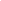 Signatures des responsables légaux :		 		Signature de l'élève : Rappel des spécialités proposées au LFCG  :- Mathématiques                                                                           - Physique-Chimie - Sciences et Vie de la Terre                                                                                                                            - Numérique et sciences informatiques                               - Humanités, littérature et philosophie                               - Sciences économiques et sociales- Histoire-géo, géopolitique et sciences politiques- Arts plastiques - Langues, littérature et cultures étrangères ANGLAIS (sauf OIB)- Langues, littérature et cultures étrangères ESPAGNOLEnseignements optionnels : 1 au choixL’ATTENTION DES FAMILLES EST ATTIRÉE SUR LE FAIT QUE CE CHOIX ENGAGE L’ÉLÈVE ET QUE TOUTE INSCRIPTION À UNE OPTION VAUT PRÉSENCE PENDANT TOUTE L’ANNÉE SCOLAIRE.   Options spécifiques à la classe de terminale 3h par semaine :    Maths complémentaires (élèves arrêtant la spécialité mathématiques en fin de première)      Maths expertes (élèves continuant la spécialité mathématiques en terminale)     Droit et grands enjeux du monde contemporain (DGEMC)    Langues anciennes 3h:   Latin  ou   Grec (cumulable avec une autre option, sauf pour les OIB)   Arts 3h :    Arts Plastiques     ou   Cinéma audio-visuel     ou   Musique     ou   Théâtre LV3 3h: les élèves d’OIB ne peuvent pas prendre cette option Allemand    ou      Arabe      ou       EspagnolSection européenne 2h : les élèves d’OIB ne peuvent pas prendre cette option                                    LV2 Allemand   ou   LV2 Espagnol   ou   LV2 Italien   Pas d’enseignement optionnel